الجمهوريـــة الجزائـــريـــة الديمقراطيـــة الشعبيـــةوزارة التعليم العالي و البحث العلمي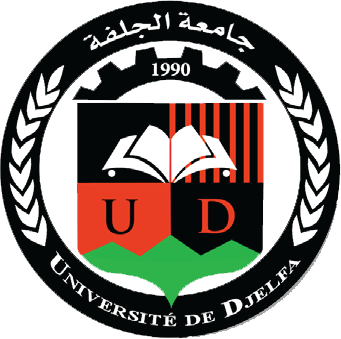 جامعــــة زيــــان عاشــــور الجلفـــة                                                                               ..............……………………رقـــم:               / أ ع ج/2022                                                                          ..………………...………..المرجع: القرار الوزاري المؤرخ في 19 ديسمبر 2019ما بين: جامعة زيان عاشور بالجلفة ممثلــة في شخــص مديــر الجامعــة السيد: عيــــلام الحــــاج             الكائـــن مقرهـــا بحــــي 05 جويليــــة طريـــــق المجبـــــــارة الجلفــــــةمن جـهـــةو: ………………………….. الممثلة في شخـص مديرها السيد: ……………………             الكائـــن مقرهـــا ……………………………………….من جـهــــة أخـرىتم الاتفاق على ما يلي:المادة الأولى: موضوع الاتفاقية       إن موضوع الاتفاقية هو تنظيم التكوين قبل الترقية من طرف كليــة  الحقــوق و العلوم السياسية بجامعة زيان عاشور بالجلفة للرتبة التالية: المادة02 ـ ملاحق الاتفاقية :  تشتمل هذه الاتفاقية على ثلاثة ملاحق أساسية هي:الملحق الأول: مكونات الملف الإداري.الملحق الثاني: برنامـج التكوين طبقا للقرار الوزاري المؤرخ في 19 ديسمبر 2019 المتضمن تحديد كيفيات التكوين قبل الترقيــة إلى بعض الرتـب المنتمية إلى الأسـلاك المشتركـة في المؤسسـات و الإدارات العموميــة و محتـوى برامجـه.الملحق الثالث: كشف كمي و تقديري. المادة 03 : مدة الاتفاقية            تبرم هذه الاتفاقية طوال مدة الخدمات المقدمة ، بحيث تقوم كلية الحقوق و العلوم السياسية بجامعة زيان عاشور الجلفة بتنظيم التكوين قبل الترقية الخاص بالرتبة المذكورة في المادة الأولى أعلاه  في دورة تكوينية و يحدد تاريخ بداية التكوين الاتفاق بين الطرفين مع ضرورة إعلام المعنيين من طرف إدارتهم.المادة 04 : كيفية تنظيم التكوين و مدته      ينظم التكوين قبل الترقية للرتبة المذكورة في المادة الأولى أعلاه بشكل تناوبي و يتضمن دروس نظرية و تطبيقية  و تحدد مدة التكوين بـ: .............. أشهر طبقا للقرار المذكور أعلاه .المادة 05  :التزامات الكلية   تلتزم كلية الحقوق و العلوم السياسية بجامعة زيان عاشور بالجلفة  بضمان السير الحسن للتكوين من تأطير و إشراف طيلة الفترة المحددة مع تسليم شهادة للموظفين الناجحين طبقا لـ:الأمر رقم 06-03 المؤرخ في 15 جويلية 2006 المتضمن القانون الأساسي العام للوظيفة العمومية.التعليمة رقم 45 المؤرخة في 01 ديسمبر 2008 الصادرة عن المديرية العامة للوظيفة العمومية.القرار الوزاري المؤرخ في 19 ديسمبر 2019 المحدد لكيفيات تنظيم التكوين قبل الترقية.المادة 06  : التزامات الطرف المتعاقد معه   تلزم هذه الاتفاقية الطرف المتعاقد معه بتسديد مستحقات الخدمة وفق فاتورة أو سند تحصيل تقدمة جامعة زيان عاشور الجلفة يحتوي على التكاليف المالية عن كل مستفيد من التكوين ، مع تقديم شهادة إثبات التسديد Ordre de virement مؤشر عليه من طرف مصالح الخزينة العمومية.  كما تلتزم بتقديم كل المعلومات الضرورية لضمان حسن سير هذا التكوين لا سيما:مقرر فتح دورة التكوين من السلطة المخولة التي لها صلاحية التعيين و يتبغي أن يحدد الرتبة المعنية.قائمة المترشحين المعنيين بالتكوين.موافقة مصالح الوظيفة العمومية.المحضر النهائي لقائمة المترشحين.المادة 07 ـ تكاليف تنظيم التكوين:     حددت تكاليف تنظيم التكوين قبل الترقية عن كل موظف ب: إثنان و عشرون ألف دينار (22.000.00 د ج) للشهر .المادة 08 : كيفية التسديد           يسدد المبلغ الإجمالي دفعة واحدة إلى الحساب المذكور أدناه:المادة 09: التوطين    يصرح الطرفان بموطنهما القانوني كالآتي:جامعــة زيـــان عاشــور الجلفـــة حــي 05 جويلـــية طريــق المجبـــارة الجلفــــة      ــــــ   ……………...............…………………………………..............................………………..المادة 10 : تسوية النزاعات   تتم تسوية أي نزاع بين الطرفين بالتراضي فإذا استحالت التسوية تحال القضية إلى المحكمة المختصة إقليميا للنظر و الفصل فيها.المادة 11 : فسخ العقد    يحق لكل طرف فسخ الاتفاقية إذا لاحظ أن الطرف الآخر قد أخل بالتزاماته ، و لم يتخذ الإجراءات اللازمة لتدارك ذلك في مدة أقصاها 15 يوما بعد الاعتذار الكتابي الموجه إليه.المادة 12: بداية سريان الاتفاقية    يسري مفعول هذه الاتفاقية ابتداء من تاريخ إمضائها من قبل الطرفين.المادة 13: الشروع في التنفيذ     يتم تبليغ الاتفاقية إلى الطرفيين بعد إمضائها.                                                                                                      حرر بالجلفة في :............................. مدير جامعة زيان عاشور                                                           مدير ……………………                 الجلفــــة                                                                                        ………………الرتبــــةعدد الموظفين